ПОЛОЖЕНИЕо проведении студенческой научно-практической конференции  «Поиск сегодня – профессионализм завтра»1. Общие положения1.1. Настоящее положение о студенческой научно-практической конференции (далее – НПК) определяет порядок организации, проведения, цели и задачи научно-практической конференции обучающихся в КГА ПОУ «Дальневосточный технический колледж».1.2. Студенческая научно-практическая конференция обучающихся – одна из основных форм научно-исследовательской деятельности колледжа, служащая одним из средств формирования у обучающихся общих и профессиональных компетенций.1.3. Студенческая научно – практическая конференция является традиционной формой привлечения обучающихся к научно – исследовательской деятельности, расширения их научного кругозора, приобретения ими исследовательских навыков и обеспечения высокого качества профессиональной подготовки.1.4. Студенческая научно–практическая конференция проводиться в соответствии с планом методической работы методических объединений по направлениям подготовки по различным проблемам, темам, итогам учебно – исследовательской деятельности творческих объединений обучающихся, курсового проектирования, реферативной работы, в связи с юбилейными датами, общественно – политическими событиями области и страны и т.д.1.5. Для участия в студенческой научно-практической конференции приглашаются обучающихся очной формы обучения всех профессий и специальностей колледжа. 1.6. Научно-практическая конференция проводится не реже ежегодно один раз в учебном году.1.7. Организаторы НПК оставляют за собой право формировать структуру конференции в зависимости от темы, направлений работы конференции, количества и специфики творческих, исследовательских работ. 1.8. Положение разработано в соответствии с Федеральным законом от 29.12.2012 г. № 273-ФЗ "Об образовании в Российской Федерации", Федеральными государственными образовательными стандартами СПО и Уставом образовательного учреждения. 1.9. Информация о Конференции размещается на сайте КГА ПОУ «Дальневосточный технический колледж» (http://www.dvtk.info.ru/)2. Цели и задачи конференции2.1. Цель студенческой научно-практической конференции – создание условий для выявления и развития интеллектуальных, познавательных и творческих способностей обучающихся.2.2. Задачи студенческой научно-практической конференции: привлечение к научно-исследовательской, проектной и творческой работе обучающихся разных курсов и специальностей;развитие интереса к исследовательской деятельности, организации и проведении обучающимися актуальных исследований;создание условий для всестороннего, наиболее полного развития и реализации творческого и исследовательского потенциала обучающихся;формирование у обучающихся умения публичного представлять результаты проектно-исследовательской деятельности при активном использовании информационно-коммуникационных технологий;создание условий для эффективного сотрудничества между преподавателями и обучающимися в процессе выполнения исследовательской или проектной работы.2.3. Конференция является неотъемлемой частью учебного процесса:научно-исследовательская работа и подготовка докладов для выступлений на конференции организуется всеми педагогами колледжа в рамках реализации плана методической работы;доклады обучающихся на конференции являются итогом их учебно-исследовательской и проектной деятельности; результаты участия обучающихся в конференции отражаются в отчетах методических объединений и в отчетах педагогов по методической работе.3. Порядок подготовки и проведения научно-практической конференции3.1. Научно-практическая конференция готовится под общим руководством заместителя директора по УМНР и методиста соответствующего направления подготовки.3.2. Участие в работе НПК может быть только в форме очных выступлений с представлением докладов и презентаций в электронном формате, участие в качестве слушателя. 3.3. Для организационно-методического обеспечения конференции создается организационный комитет конференции (далее - Оргкомитет), руководит которым заместитель директора по УМНР. Состав Оргкомитета формируется из числа методистов колледжа, представителей реального сектора экономики, социальных партнёров и педагогических работников. 3.4. Оргкомитет осуществляет подготовку и проведение конференции, формирует состав экспертной группы по направлениям (секциям), составляет программу, принимает заявки на участие, утверждает список участников, подводит и публикует итоги работы Конференции3.5. Для участия в конференции в Оргкомитет не позднее чем за 3 дня до ее проведения подаются заявки с указанием темы (реферата, исследования, проекта), инициалов, фамилий авторов и руководителя. 3.6. Сообщения обучающихся готовятся под руководством научного руководителя. 3.7. Методистом направления подготовки составляется программа НПК, в которой указываются выступающие, темы выступлений и научные руководители. 3.8. Все выступления на конференции являются регламентированными. Регламент – 5-7 минут на выступление. 4. Порядок представления материалов на научно-практическую конференцию4.1. На НПК представляются студенческие учебно-исследовательские и научно - исследовательские работы, отобранные руководителями.4.2. На НПК могут быть представлены следующие работы: Исследовательская работа;Проект;Готовый продукт/макет в части демонстрации к основному выступлению;Презентации и пр.4.3. Оформление печатных работ должно соответствовать требованиям стандарта колледжа по оформлению письменных работ.4.4. Оценка докладов и сообщений, обучающихся осуществляется по следующим критериям:полнота информации по теме (актуальность);доступность изложения;понимание материала;культура презентации (наглядность);культура устной и письменной речи: рассказ (не чтение);культура внешнего вида;творческий подход;практическая значимость работы;соблюдение регламента – 5-7 мин.4.5. Доклад или сообщение участника конференции не должны превышать 5-7 минут.5. Требования, предъявляемые к работам и выступлениям участников5.1. Требования, предъявляемые к работам участников: работы должны демонстрировать осведомленность о современном состоянии в области исследования, наличие собственных разработок, их анализа, обобщений, выводов; работы могут быть выполнены в виде статьи, реферата или исследования. 5.2. Статья должна содержать название, инициалы и фамилию авторов (не более трех), инициалы и фамилию научного руководителя, его должность, текст статьи (материала), список литературы. 5.3. Реферат, исследование, проект должны иметь следующую структуру: титульный лист, который содержит следующую информацию: название работы, сведения об исполнителе (исполнителях) работы и научном руководителе, полное название образовательной организации; введение - проблема, её актуальность, цель, объект и предмет исследования, гипотеза (для исследовательских работ), задачи, методы исследования, теоретическая и практическая значимость (обязательны ссылки на источники информации); краткое теоретическое обоснование проблемы (в реферате подробный сравнительный анализ), обязательны ссылки на источники информации; эмпирические данные, их анализ (описание проекта, схемы, чертежи, расчеты и т.д.); выводы, рекомендации; библиография; приложения. 5.4. Текст работы (статьи, реферата, исследования, проекта) может содержать рисунки, схемы, таблицы, формулы, графики. Оформление текста должно соответствовать требованиям РИНЦ. 5.5. В выступлении участника должно найти отражение: проблема, её актуальность, цель и задачи исследования (проекта), гипотеза (если выполнялась исследовательская работа или исследовательский проект) или описание предполагаемого продукта (если разрабатывался прикладной, информационный или иной проект); методы исследования (в тех случаях, если проводилось исследование); основные этапы исследования или работы над проектом; результаты исследования или продукт проектной деятельности; теоретическая и практическая значимость исследования или разработанного (реализованного) проекта. 5.6. Доклады должны сопровождаться демонстрацией различных изображений, фотографий, схем, как правило, оформленных в виде электронной презентации.6. Состав и права участников научно-практической конференции6.1. В конференции могут принимать участие студенты 1- 4 курсов специальностей соответствующего направления подготовки. 6.2. Количество и состав участников определяется Оргкомитетом. 6.3. Подготовка студентов для участия в конференции осуществляется студентом совместно с научным руководителем.6.4. Работа может выполняться одним или несколькими участниками. 6.5. В конференции принимают участие научные руководители разрабатываемых студентами исследований. 6.6. Каждый участник конференции имеет право выступить с сообщением, отражающим собственную точку зрения, которая не обязательно должна совпадать с общепринятой. 6.7. Каждый участник конференции имеет право выступить оппонентом по проблемам, рассматриваемым на конференции. 6.8. Участники конференции имеют право в корректной форме задавать вопросы по заинтересовавшей их проблеме.7. Ответственность участников7.1. Каждый участник Конференции и научный руководитель несет ответственность за содержание и качество своего представленного материала на Конференцию.8. Подведение итогов и награждение научно-практической конференции8.1. Оценку выступлений, участников Конференции осуществляет экспертная комиссия из числа заместителей, заведующих, методистов, педагогов колледжа, представителей реального сектора экономики, социальных партнёров.8.2. Призёры каждой секции награждаются дипломами I, II, III степени.8.3.  Все участники Конференции получают именные сертификаты.8.4. Педагоги-руководители проектов награждаются Благодарственными письмами.8.5. По итогам проведения научно-практической конференции материалы оформляются, подводятся итоги проведения и формируется итоговый протокол.9. Информационное обеспечение9.1. Информация о планируемой Конференции и об ее итогах выставляется на сайте колледжа.9.2. Студенческие доклады оформляются в сборник (печатный или электронный).Приложение 1Требования к текстам докладов (сообщений)Текст доклада в объеме до 4 страницВ электронном виде (в виде файла в компьютере).Основные условия:поля по 2 см с каждой стороны;центрирование текста по ширине;шрифт – 14, Times New Roman;стиль – Normal;межстрочный интервал – полуторный;Предоставить в распечатанном виде в одном экземпляре в формате А4Структура доклада:название доклада печатать прописными буквами (жирно);точку в конце заголовка не ставить – выравнивание по центру; на следующей строке (выравнивание также по центру) –  автор работы, руководитель (полужирно);далее через одиночный интервал текст доклада;список использованных источников.Критерии оценки доклада и выступления:полнота информации по теме (актуальность);доступность изложения;понимание материала;культура презентации (наглядность);культура устной и письменной речи: рассказ (не чтение);культура внешнего вида;творческий подход;практическая значимость работы;соблюдение регламента – 5-7 мин.Приложение 2Пример титульного листа:Министерство профессионального образованияи занятости населения Приморского краяКРАЕВОЕ ГОСУДАРСТВЕННОЕ АВТОНОМНОЕПРОФЕССИОНАЛЬНОЕ ОБРАЗОВАТЕЛЬНОЕ УЧРЕЖДЕНИЕ«ДАЛЬНЕВОСТОЧНЫЙ ТЕХНИЧЕСКИЙ КОЛЛЕДЖ»(КГА ПОУ «ДВТК»)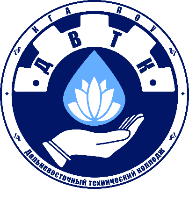 ИССЛЕДОВАТЕЛЬСКАЯ РАБОТААКТУАЛЬНЫЕ ПРОБЛЕМЫ РОССИЙСКОГО ЗАКОНОДАТЕЛЬСТВАВыполнила: студент (студентка) 733 группы специальности Право и организация социального обеспечения И.С. АбраменкоРуководитель: И.В. СухомлинаДалее на следующем листе печатается основной текст доклада.Приложение 3Министерство профессионального образованияи занятости населения Приморского краяКРАЕВОЕ ГОСУДАРСТВЕННОЕ АВТОНОМНОЕПРОФЕССИОНАЛЬНОЕ ОБРАЗОВАТЕЛЬНОЕ УЧРЕЖДЕНИЕ«ДАЛЬНЕВОСТОЧНЫЙ ТЕХНИЧЕСКИЙ КОЛЛЕДЖ»(КГА ПОУ «ДВТК»)Приложение 4Критерии оценки исследовательской работы и докладаКритерии оценки исследовательской работыКритерии оценки доклада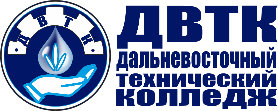 Министерство профессионального образованияи занятости населения Приморского краяКРАЕВОЕ ГОСУДАРСТВЕННОЕ АВТОНОМНОЕПРОФЕССИОНАЛЬНОЕ ОБРАЗОВАТЕЛЬНОЕ УЧРЕЖДЕНИЕ«ДАЛЬНЕВОСТОЧНЫЙ ТЕХНИЧЕСКИЙ КОЛЛЕДЖ»(КГА ПОУ «ДВТК»)РАЗРАБОТАЛ:РАССМОТРЕНО:УТВЕРЖДАЮ:методист_________Негода Е.В.на заседании Методического совета Протокол № 5от «28» июня 2023г.СОГЛАСОВАНО:Зам. директора по учебно-методической и научной работе________ Сухорукова Е.Н.Директор КГА ПОУ «ДВТК»___________ Романько Ю.И.«29»  июня 2023г.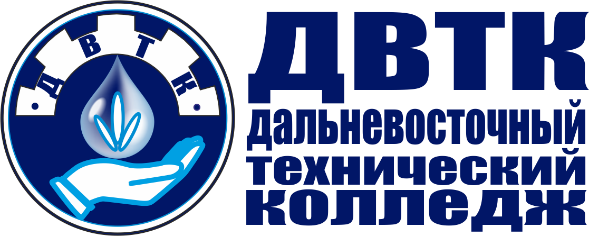 ЗАЯВКАНА УЧАСТИЕ В студенческой НАУЧНО-ПРАКТИЧЕСКОЙ КОНФЕРЕНЦИИ«Поиск сегодня – профессионализм завтра»Ф.И.О. участникаСпециальность:Курс:Ф.И.О. научного руководителя:Тема выступления:Вил представленной работы:Статья;Исследовательская работа;Проект;Готовый продукт//макет;Презентации и пр.Наличие презентационных материаловОБЯЗАТЕЛЬНОПодпись участника:Подпись научного руководителя№КритерийОценка1Тип работы1 – реферативная работа2 – работа носит частично-поисковый характер3  – работа носит исследовательский характер2Качественный анализ состояния проблемы. Полнота использованных источников литературы1 – использован учебный материал, знания в рамках учебной программ;2 – кроме учебного материала использованы специализированные издания, знания сверх программы;3 – использованы уникальные литературные источники, знания сверх программы;3Степень новизны полученных результатов1 – в работе доказан уже установленный факт2 – в работе получены новые данные4Практическая значимость0 – работа не имеет практической значимости;1 – работа имеет частичную практическую значимость;2 – работа практикоориентированна;5Структура работы: введение, постановка задачи, решение, выводы.0 – работа не структурирована в соответствии с требованиями;1 – в работе плохо просматривается структура;2 – в работе отсутствует один из основных разделов – 3 – работа структурирована в соответствии с общепринятыми требованиями;6Владение автором специальными и научным аппаратом1 – автор владеет базовыми общенаучными терминами;2 – использованы общенаучные и специальными термины;3 – показано владение специальной лексикой;7Качество оформления работы1 – работа оформлена аккуратно, но без соответствия требованиям;2 – работа оформлена в соответствии с требованиямиИтого5 – 18 баллов№КритерийОценка1Качество доклада1 – докладчик зачитывает доклад2 – рассказывает, но недостаточно полно владеет текстом доклада3 – достаточно свободно владеет текстом2Четкость выводов, обобщающих доклад1 – выводы имеются, но не аргументированы;2 – выводы не четкие;3 – выводы полностью характеризуют работу;3Использование демонстрационного материала1 – представленный материал не использовался докладчиком2     - представленный материал не в полной мере использовался докладчиком3     -  представленный материал в полной мере использовался докладчиком, но не было четкогосоответствия (слайд-материал)4     -  представленный  материал  в полной  мере использовался соответствием (слайд-материал)4Оформление демонстрационного материала1 – демонстрационный материал оформлен, компьютерные технологии не использовались;2 – демонстрационный материал не оформлен компьютерные технологии не использовались; 3 – демонстрационный материал оформлен с использованием компьютерных технологий, но плохо структурирован;4 – демонстрационный материал оформлен с использованием компьютерных технологий, хорошо структурированКачество ответов на вопросы1 – докладчик не может четко ответить на вопросы;2 – докладчик не может четко ответить на некоторые вопросы;3 – отвечает на все вопросы;Итого5 – 17 баллов